We are excited about our future, and we hope you join us as we express our excitement through instruments, singing and dance!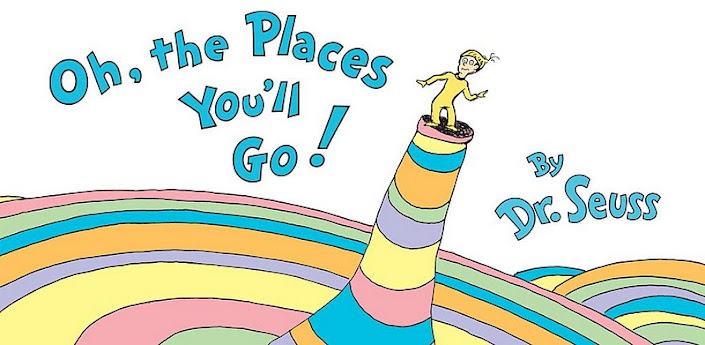 Devan Cooney, Musicdcooney@m-gsd.org, (317) 966-2246 ext. 4306